KONKURSA „Par tiesībām nomāt daļu no Ādažu novada pašvaldībai piederošā nekustamā īpašuma “Vējpriedes, Ādaži, Ādažu novads, ar kadastra Nr. 8044 008 0203” Pielikums Nr.1.Zemesgabala “Vējpriedes” robežplāns.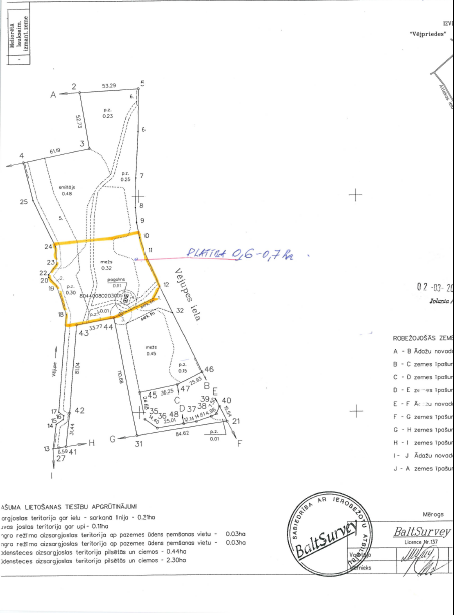 Pieejamās komunikācijas.Centralizētā ūdens vada pieslēguma punkts pieejams teritorijā;Elektrības pieslēguma punkts pieejams teritorijā;Gāzes pieslēguma punkts ārpus teritorijas ~45m;Nav centralizēta kanalizācijas vada pieslēgums. Tuvākais ~120m attālumā ir privāts īpašums. Rekomendējam izveidot vietējo decentralizēto kanalizācijas punktu. 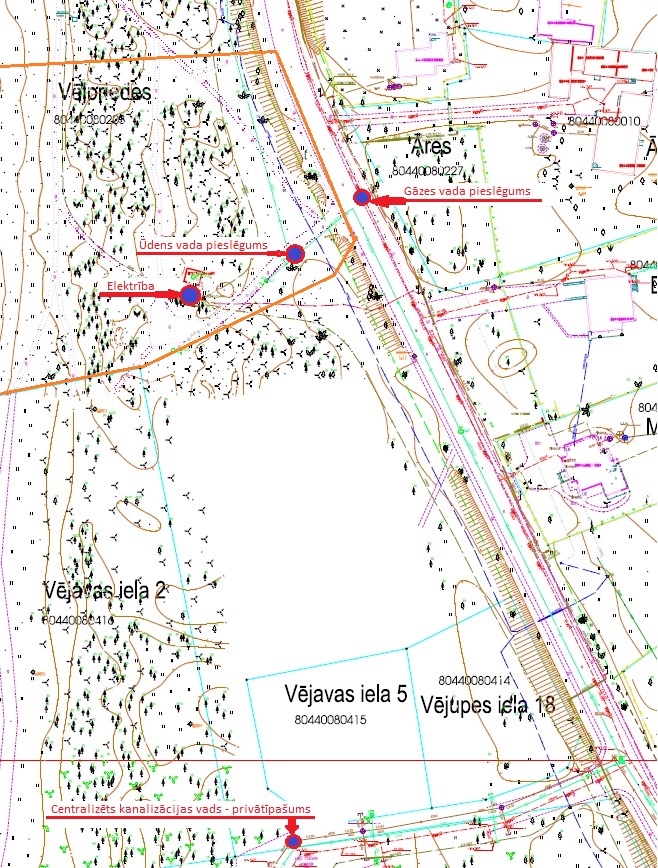 